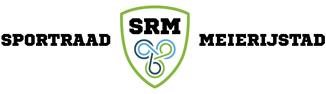                   Oproep Sportraad Meierijstad aan de lokale politiek De Sportraad Meierijstad (hier verder genoemd als SRM) maakt zich als onafhankelijk adviesorgaan, sterk voor een krachtige positie van ‘sport en bewegen’ binnen het beleid van gemeente Meierijstad. In de afgelopen 4 jaren is, samen met de wethouder en het ambtelijk kader, gewerkt aan het tot stand brengen van een robuust en ambitieus sportbeleid voor de periode 2018-2030. Ook heeft SRM zijn bijdrage kunnen leveren aan de eerste fase van uitvoering hiervan.Nu we een tussentijdse balans opmaken, stellen we vast dat, mede ingegeven door langdurige en maatschappelijk ingrijpende coronacrisis, een nadere accentuering op de gestelde ambities en een herschikking van prioriteiten van het uitvoeringsplan, noodzakelijk is. Daarnaast heeft SRM het idee dat de uitvoeringscapaciteit te gering is om alle geformuleerde ambities te kunnen realiseren. Willen we binnen Meierijstad een échte stap vooruit maken op het gebied van sport en bewegen, dan moet de uitvoeringscapaciteit worden verhoogd.Het sportbeleid is gebaseerd op de volgende drie ambities“Door sport en bewegen staan nog meer inwoners gezonder (en hierdoor prettiger en actiever) in het leven” Wellicht de grootste en meest belangrijke ambitie waarvoor naar de mening van SRM meer inzet van iedereen noodzakelijk is. Covid-19 heeft groot leed en verdriet veroorzaakt, een zware golf van zieken met een lang herstelproces opgeleverd en tevens het gezondheids- en zorgsysteem van ons land zwaar onder druk gezet.SRM pleit voor:Inspanningen gericht op effectieve lokale samenwerking tussen alle geledingen van de 1e lijn-zorg (huisartsen en fysiotherapeuten) en verzekeraars om álle inwoners aan te zetten tot een ‘actieve leefstijl’. Meer maatwerk is nodig. De bestaande sportinfrastructuur (m.n. de sportparken) is ruim beschikbaar. Biedt de sportverenigingen hierin een ‘ondernemende’ positie, zodat zij, zo mogelijk en gewenst in samenwerkingsverband, een alternatief  verdienmodel kunnen ontwikkelen.Een meer effectieve samenwerking tussen de Sport en andere gemeentelijke afdelingen binnen het Sociale domein. Sportverenigingen kunnen een belangrijke bijdrage leveren aan thema’s als eenzaamheid, inclusie en (re)integratie. De coronacrisis heeft aangetoond dat sport en bewegen (en daarmee de sportverenigingen) een belangrijke bijdrage leveren aan het welzijn en welbevinden van de mens.Meer inzet van Buurtsportcoaches/Combinatiefunctionarissen in het bewegingsonderwijs, m.n. het Primair Onderwijs.  Het tekort aan vakleerkrachten aanvullen met gekwalificeerde MBO studenten (opleiding Sport & Gezondheid) en jeugdtrainers van de sportverenigingen die zich willen bekwamen in pedagogisch-didactische aspecten van beweeglessen. Samen met BSO en sportverenigingen kan de naschoolse tijd (veelal dagelijks tussen 14.00 en 17.00 uur) veel sterker benut worden. Meer nieuwe sport- en beweeginterventies voor speciale doelgroepen met gezondheidsrisico’s, gezondheids- of bewegingsachterstanden, uit te voeren door specifiek kader, op locatie van de sportvereniging (veelal beheerder van de faciliteiten) en met verbinding en evt. ondersteuning door de sportvereniging.“Vitale sportverenigingen pakken een maatschappelijke rol”.                                                    De sportverenigingen van Meierijstad  zijn positief over de samenwerking met de gemeente op het gebied van verenigingsondersteuning, het subsidiebeleid, de financiële steun om de gevolgen van de coronacrisis te beperken en het sportstimuleringsprogramma voor de jeugd (Sjors Sportief).De maatschappelijke bijdrage van sport in Meierijstad is groot. Ruim 120 sportverenigingen leveren een grote bijdrage aan het welzijn en gezondheid van ruim 25.000 inwoners (de leden) en hun verwanten. Sportverenigingen zijn vrijwilliger- organisaties waaraan steeds grotere eisen worden gesteld, zowel vanuit de overheid als door veranderende behoeften van leden, vrijwilligers en sponsors, waarbij maatschappelijke vraagstukken zich aandienen. De gemeenschapszin als ‘kurk’ waarop deze sportorganisaties drijft, staat onder druk. Het gemeenschappelijk vermogen, in termen van kennis, creativiteit en ondernemingszin, verdient verdere ontwikkeling en professionele ondersteuning.SRM pleit voor:Een aanbod vanuit de gemeente voor concrete ondersteuning om het bestuurlijk kader te helpen met het vraagstuk van de nieuwe eisen die sportconsumenten stellen aan de sportaanbieder.Professionele hulp om de verenigingen te helpen met het zoeken naar de kansen van een verdere samenwerking (horizontaal en verticaal) om de positie en meerwaarde van SPORT in Meierijstad te versterken.Meer uitvoering aan de samenspraak en -werking van sport met maatschappelijke organisaties (welzijn, KBO, buurtwerk, jeugd en jongerenwerk)Aandacht voor een juiste balans in de hoeveelheid aan maatschappelijke vraagstukken waar een sportvereniging een bijdrage aan kan leveren. Hierbij is maatwerk per sportvereniging noodzakelijk.“Voldoende, kwantitatief goede en betaalbare sportvoorzieningen”SRM ziet de sportvoorzieningen als een heel belangrijke voorwaarde om bovengenoemde ambities te kunnen realiseren. Gelet op de samenstelling van Meierijstad, 3 grote kernen en 10 (kerk)dorpen c.q. kleine kernen, hebben we te maken met een grote spreiding van sportvelden en binnensportfaciliteiten. 					                                SRM is zeer tevreden over de besluitvorming (inhoud en communicatie) t.a.v. de nieuwe zwembaden in de kernen Sint Oedenrode en Veghel.Goede basisvoorzieningen in de kleine kernen zijn belangrijk voor de leefbaarheid en sociale cohesie van de inwoners aldaar. Multifunctionele sportvelden en sportzalen (evt. in combinatie met onderwijshuisvesting) zijn onontbeerlijk. Toch hebben we een aantal zorgpunten:De binnensportcapaciteit in de kern Veghel. Hier zijn enkele voorzieningen verdwenen (sporthal de Beemd, de Microsporthal) en in de achterliggende jaren onvoldoende aangevuld. Een gevolg hiervan is o.a. dat een Gym-en turnclub met ruim 250 (jeugd)leden in een afgekeurde sporthal moet trainen en geen wedstrijden kan organiseren. Verder zien we in de winterperiode een flink te kort aan beschikbare capaciteit ontstaan. SRM pleit voor een versneld onderzoek naar de capaciteitsbehoefte en het aanbrengen van tijdelijke voorzieningen zodanig dat de grootste knelpunten worden weggenomen.Mede door de Corona-crisis zijn nog meer mensen “flexibel” gaan sporten in de vorm van o.a. hardlopen, fietsen, mountainbiken, suppen, fitness, bootcamp, etc. Deze trend is al langer gaande omdat men flexibel wil zijn op de momenten dat men sport. Deze trend zal zich vermoedelijk doorzetten omdat mensen door o.a. de toename van het thuiswerken nog meer flexibiliteit krijgen.Wij pleiten ervoor om te zorgen dat er ook voor deze sporters goede voorzieningen zijn zoals goede paden, routes, toestellen en watervoorzieningen. Tegelijkertijd zien we graag dat sportvoorzieningen in de openbare ruimte een koppeling hebben met een sportpark/sportvereniging zodat er geen versnipperd sportlandschap ontstaat en ongeorganiseerde sporters toch van bestaande sportinfrastructuur gebruik kunnen maken zoals, parkeren, kleedaccommodatie, en horeca. Anderzijds kan deze koppeling ook de sportverenigingen versterken. Dit is wenselijk aangezien juist deze flexibilisering één van de hoofdoorzaken is dat ledenaantallen van sportverenigingen onder druk staan.Sportraad MeierijstadRolf de Jong (voorzitter)